Massachusetts Department of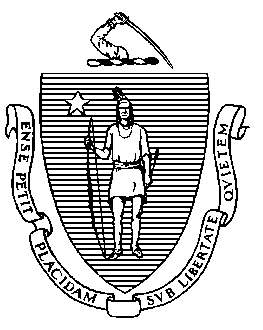 Elementary and Secondary Education75 Pleasant Street, Malden, Massachusetts 02148-4906 	 Telephone: (781) 338-3000 TTY: N.E.T. Relay 1-800-439-2370By email April 10, 2023Mary SkipperSuperintendent, Boston Public Schools 2300 Washington Street, 5th floorBoston, MA 02119Dear Superintendent Skipper:I am writing to inform you that, consistent with the Turnaround Plans for the Paul A. Dever and UP Academy Holland schools, the receivers have reviewed and adjusted the Career Ladder compensation scale for teachers effective July 1, 2023. I have approved these adjustments, which will be communicated to the teachers at these schools by the receivers. Copies of the revised sections of Appendices A in the Turnaround Plans are attached for your information. These changes will be incorporated into the Turnaround Plans for both schools. My team will work with members of your team to implement these changes.If you have additional questions, please reach out to Lauren Woo (lauren.woo@mass.gov) or Russell Johnston (russell.johnston@mass.gov). Sincerely,Jeffrey C. RileyCommissioner of Elementary and Secondary EducationCc: 	Nate Kuder, Chief Financial Officer, Boston Public Schools	David Bloom, Finance Director, Boston Public Schools Gregg Weltz, Executive Director, School & Main Institute, Receiver, Dever Elementary SchoolVeronica Conforme, Chief Executive Officer, UP Education Network, Receiver, UP Holland Elementary SchoolRussell Johnston, Deputy Commissioner, DESELauren Woo, Director, Strategic Transformation Region, DESEEnclosureJeffrey C. RileyCommissioner